 Grand Chapter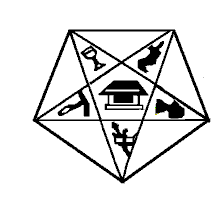 Order of the Eastern Star, P.H.A.State of  and JurisdictionCHANGE OF NAME/ADDRESS FORMDate:		MEMBER NAME:				(Chapter Name)NAME CHANGE:  Submit documentation (Copy of marriage certificate, Court documents, etc.) NAME CHANGED TO:Change the Address to: Thank you for your prompt attention to this matter.Fraternally Submitted,							Chapter seal__________________________________________________(Signature of Secretary) Chapter Name:Chapter No.  